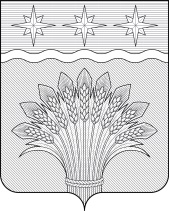 КЕМЕРОВСКАЯ ОБЛАСТЬ – КУЗБАСССовет народных депутатов Юргинского муниципального округапервого созывашестьдесят шестое заседаниеРЕШЕНИЕот 27 июня 2024 года № 312 – НАО внесении изменений в решение Совета народных депутатов Юргинского муниципального округа от 28 марта 2024 года № 301–НА «Об установлении размеров должностных окладов, ежемесячных и иных дополнительных выплат муниципальным служащим Юргинского муниципального округа»Руководствуясь Трудовым кодексом РФ, Федеральным законом от 06.10.2010 № 131 – ФЗ «Об общих принципах организации местного самоуправления в Российской Федерации», частью 2 статьи 22 Федерального закона от 02.03.2007 № 25–ФЗ «О муниципальной службе в Российской Федерации», Постановлением Правительства Кемеровской области – Кузбасса от 22.12.2021 № 767 «Об установлении нормативов формирования расходов на оплату труда депутатов, выборных должностных лиц местного самоуправления, осуществляющих свои полномочия на постоянной основе, и муниципальных служащих», Уставом муниципального образования Юргинский муниципальный округ Кемеровской области – Кузбасса, в целях эффективной работы администрации Юргинского муниципального округа, Совет народных депутатов Юргинского муниципального округаРЕШИЛ:1. Внести изменения в Приложение к решению Совета народных депутатов Юргинского муниципального округа от 28.03.2024 № 301–НА «Об установлении размеров должностных окладов, ежемесячных и иных дополнительных выплат муниципальным служащим Юргинского муниципального округа» согласно Приложению.2. Настоящее решение действует на период основного решения Совета народных депутатов Юргинского муниципального округа от 28.03.2024 № 301–НА «Об установлении размеров должностных окладов, ежемесячных и иных дополнительных выплат муниципальным служащим Юргинского муниципального округа».3. Настоящее решение опубликовать в газете «Юргинские ведомости» и разместить в информационно–телекоммуникационной сети «Интернет» на официальном сайте администрации Юргинского муниципального округа.4. Настоящее решение вступает в силу после его опубликования в газете «Юргинские ведомости» и распространяет свое действие на отношения, возникшие с 01.07.2024.5. Контроль за исполнением настоящего решения возложить на постоянную комиссию Совета народных депутатов Юргинского муниципального округа первого созыва по социальным вопросам, правопорядку и соблюдению законности.Приложение к решению Совета народных депутатовЮргинского муниципального округаот 27 июня 2024 года № 312 – НАРазмер должностных окладов, ежемесячных и иных дополнительных выплат  муниципальным служащим Юргинского муниципального округа1.	Раздел «АППАРАТ АДМИНИСТРАЦИИ ЮРГИНСКОГО МУНИЦИПАЛЬНОГО ОКРУГА» изложить в следующей редакции:«2.	Строку «ИТОГО» изложить в следующей редакции:«Председатель Совета народных депутатов Юргинского муниципального округаИ. Я.БережноваГлава Юргинского муниципального округа27 июня 2024 годаД. К. ДадашовАППАРАТ АДМИНИСТРАЦИИ ЮРГИНСКОГО МУНИЦИПАЛЬНОГО ОКРУГААППАРАТ АДМИНИСТРАЦИИ ЮРГИНСКОГО МУНИЦИПАЛЬНОГО ОКРУГААППАРАТ АДМИНИСТРАЦИИ ЮРГИНСКОГО МУНИЦИПАЛЬНОГО ОКРУГААППАРАТ АДМИНИСТРАЦИИ ЮРГИНСКОГО МУНИЦИПАЛЬНОГО ОКРУГААППАРАТ АДМИНИСТРАЦИИ ЮРГИНСКОГО МУНИЦИПАЛЬНОГО ОКРУГА1Заместитель главы Юргинского муниципального округа по организационно-территориальным вопросам 1  37 808   852Заместитель главы Юргинского муниципального округа по экономическим вопросам, транспорту и связи1  37 808   603Заместитель главы Юргинского муниципального округа по социальным вопросам1  37 808   704Главный специалист - специалист по режиму секретности1  12 637   705Главный специалист по делам несовершеннолетних и защите их прав администрации Юргинского муниципального округа1  11 492   306Помощник главы Юргинского муниципального округа1  12 637   757Главный специалист по внутреннему финансовому контролю и контролю в сфере закупок1  12 637   40УЧЕТНО-ФИНАНСОВЫЙ ОТДЕЛ АДМИНИСТРАЦИИ ЮРГИНСКОГО МУНИЦИПАЛЬНОГО ОКРУГАУЧЕТНО-ФИНАНСОВЫЙ ОТДЕЛ АДМИНИСТРАЦИИ ЮРГИНСКОГО МУНИЦИПАЛЬНОГО ОКРУГАУЧЕТНО-ФИНАНСОВЫЙ ОТДЕЛ АДМИНИСТРАЦИИ ЮРГИНСКОГО МУНИЦИПАЛЬНОГО ОКРУГАУЧЕТНО-ФИНАНСОВЫЙ ОТДЕЛ АДМИНИСТРАЦИИ ЮРГИНСКОГО МУНИЦИПАЛЬНОГО ОКРУГАУЧЕТНО-ФИНАНСОВЫЙ ОТДЕЛ АДМИНИСТРАЦИИ ЮРГИНСКОГО МУНИЦИПАЛЬНОГО ОКРУГА8Начальник отдела1  19 524   709Главный специалист1  12 637   4010Главный специалист1  12 637   4011Главный специалист1  12 637   4012Главный специалист1  12 637   4013Главный специалист1  12 637   4014Главный специалист1  12 637   40АРХИВНЫЙ ОТДЕЛ АДМИНИСТРАЦИИ ЮРГИНСКОГО МУНИЦИПАЛЬНОГО ОКРУГААРХИВНЫЙ ОТДЕЛ АДМИНИСТРАЦИИ ЮРГИНСКОГО МУНИЦИПАЛЬНОГО ОКРУГААРХИВНЫЙ ОТДЕЛ АДМИНИСТРАЦИИ ЮРГИНСКОГО МУНИЦИПАЛЬНОГО ОКРУГААРХИВНЫЙ ОТДЕЛ АДМИНИСТРАЦИИ ЮРГИНСКОГО МУНИЦИПАЛЬНОГО ОКРУГААРХИВНЫЙ ОТДЕЛ АДМИНИСТРАЦИИ ЮРГИНСКОГО МУНИЦИПАЛЬНОГО ОКРУГА15Начальник отдела1  19 524   5016Главный специалист1  12 637   40ПРАВОВОЕ УПРАВЛЕНИЕ АДМИНИСТРАЦИИ ЮРГИНСКОГО МУНИЦИПАЛЬНОГО ОКРУГАПРАВОВОЕ УПРАВЛЕНИЕ АДМИНИСТРАЦИИ ЮРГИНСКОГО МУНИЦИПАЛЬНОГО ОКРУГАПРАВОВОЕ УПРАВЛЕНИЕ АДМИНИСТРАЦИИ ЮРГИНСКОГО МУНИЦИПАЛЬНОГО ОКРУГАПРАВОВОЕ УПРАВЛЕНИЕ АДМИНИСТРАЦИИ ЮРГИНСКОГО МУНИЦИПАЛЬНОГО ОКРУГАПРАВОВОЕ УПРАВЛЕНИЕ АДМИНИСТРАЦИИ ЮРГИНСКОГО МУНИЦИПАЛЬНОГО ОКРУГА17Начальник управления1  22 971   6018Заместитель начальника управления1  21 057   30ОРГАНИЗАЦИОННЫЙ ОТДЕЛ АДМИНИСТРАЦИИ ЮРГИНСКОГО МУНИЦИПАЛЬНОГО ОКРУГАОРГАНИЗАЦИОННЫЙ ОТДЕЛ АДМИНИСТРАЦИИ ЮРГИНСКОГО МУНИЦИПАЛЬНОГО ОКРУГАОРГАНИЗАЦИОННЫЙ ОТДЕЛ АДМИНИСТРАЦИИ ЮРГИНСКОГО МУНИЦИПАЛЬНОГО ОКРУГАОРГАНИЗАЦИОННЫЙ ОТДЕЛ АДМИНИСТРАЦИИ ЮРГИНСКОГО МУНИЦИПАЛЬНОГО ОКРУГАОРГАНИЗАЦИОННЫЙ ОТДЕЛ АДМИНИСТРАЦИИ ЮРГИНСКОГО МУНИЦИПАЛЬНОГО ОКРУГА19Начальник отдела1  19 524   5020Заместитель начальника отдела1  17 229   4021Главный специалист  1  12 637   4022Главный специалист1  12 637   40ПРЕСС-СЛУЖБА ГЛАВЫ ЮРГИНСКОГО МУНИЦИПАЛЬНОГО ОКРУГАПРЕСС-СЛУЖБА ГЛАВЫ ЮРГИНСКОГО МУНИЦИПАЛЬНОГО ОКРУГАПРЕСС-СЛУЖБА ГЛАВЫ ЮРГИНСКОГО МУНИЦИПАЛЬНОГО ОКРУГАПРЕСС-СЛУЖБА ГЛАВЫ ЮРГИНСКОГО МУНИЦИПАЛЬНОГО ОКРУГАПРЕСС-СЛУЖБА ГЛАВЫ ЮРГИНСКОГО МУНИЦИПАЛЬНОГО ОКРУГА23Пресс-секретарь главы Юргинского муниципального округа118 3784024Главный специалист1  12 637   40ОТДЕЛ ГО и ЧС АДМИНИСТРАЦИИ ЮРГИНСКОГО МУНИЦИПАЛЬНОГО ОКРУГАОТДЕЛ ГО и ЧС АДМИНИСТРАЦИИ ЮРГИНСКОГО МУНИЦИПАЛЬНОГО ОКРУГАОТДЕЛ ГО и ЧС АДМИНИСТРАЦИИ ЮРГИНСКОГО МУНИЦИПАЛЬНОГО ОКРУГАОТДЕЛ ГО и ЧС АДМИНИСТРАЦИИ ЮРГИНСКОГО МУНИЦИПАЛЬНОГО ОКРУГАОТДЕЛ ГО и ЧС АДМИНИСТРАЦИИ ЮРГИНСКОГО МУНИЦИПАЛЬНОГО ОКРУГА25Начальник отдела1  19 524   50ВОЕННО-МОБИЛИЗАЦИОННЫЙ ОТДЕЛ АДМИНИСТРАЦИИ ЮРГИНСКОГО МУНИЦИПАЛЬНОГО ОКРУГАВОЕННО-МОБИЛИЗАЦИОННЫЙ ОТДЕЛ АДМИНИСТРАЦИИ ЮРГИНСКОГО МУНИЦИПАЛЬНОГО ОКРУГАВОЕННО-МОБИЛИЗАЦИОННЫЙ ОТДЕЛ АДМИНИСТРАЦИИ ЮРГИНСКОГО МУНИЦИПАЛЬНОГО ОКРУГАВОЕННО-МОБИЛИЗАЦИОННЫЙ ОТДЕЛ АДМИНИСТРАЦИИ ЮРГИНСКОГО МУНИЦИПАЛЬНОГО ОКРУГАВОЕННО-МОБИЛИЗАЦИОННЫЙ ОТДЕЛ АДМИНИСТРАЦИИ ЮРГИНСКОГО МУНИЦИПАЛЬНОГО ОКРУГА26Начальник отдела1  19 524   50ОТДЕЛ ЭКОНОМИКИ, ПЛАНИРОВАНИЯ И ТОРГОВЛИ АДМИНИСТРАЦИИ ЮРГИНСКОГО МУНИЦИПАЛЬНОГО ОКРУГАОТДЕЛ ЭКОНОМИКИ, ПЛАНИРОВАНИЯ И ТОРГОВЛИ АДМИНИСТРАЦИИ ЮРГИНСКОГО МУНИЦИПАЛЬНОГО ОКРУГАОТДЕЛ ЭКОНОМИКИ, ПЛАНИРОВАНИЯ И ТОРГОВЛИ АДМИНИСТРАЦИИ ЮРГИНСКОГО МУНИЦИПАЛЬНОГО ОКРУГАОТДЕЛ ЭКОНОМИКИ, ПЛАНИРОВАНИЯ И ТОРГОВЛИ АДМИНИСТРАЦИИ ЮРГИНСКОГО МУНИЦИПАЛЬНОГО ОКРУГАОТДЕЛ ЭКОНОМИКИ, ПЛАНИРОВАНИЯ И ТОРГОВЛИ АДМИНИСТРАЦИИ ЮРГИНСКОГО МУНИЦИПАЛЬНОГО ОКРУГА27Начальник отдела1  19 524   5028Заместитель начальника отдела1  17 229   40ОТДЕЛ ПРОЕКТНОЙ ДЕЯТЕЛЬНОСТИ, ТРАНСПОРТА И СВЯЗИ АДМИНИСТРАЦИИ ЮРГИНСКОГО МУНИЦИПАЛЬНОГО ОКРУГАОТДЕЛ ПРОЕКТНОЙ ДЕЯТЕЛЬНОСТИ, ТРАНСПОРТА И СВЯЗИ АДМИНИСТРАЦИИ ЮРГИНСКОГО МУНИЦИПАЛЬНОГО ОКРУГАОТДЕЛ ПРОЕКТНОЙ ДЕЯТЕЛЬНОСТИ, ТРАНСПОРТА И СВЯЗИ АДМИНИСТРАЦИИ ЮРГИНСКОГО МУНИЦИПАЛЬНОГО ОКРУГАОТДЕЛ ПРОЕКТНОЙ ДЕЯТЕЛЬНОСТИ, ТРАНСПОРТА И СВЯЗИ АДМИНИСТРАЦИИ ЮРГИНСКОГО МУНИЦИПАЛЬНОГО ОКРУГАОТДЕЛ ПРОЕКТНОЙ ДЕЯТЕЛЬНОСТИ, ТРАНСПОРТА И СВЯЗИ АДМИНИСТРАЦИИ ЮРГИНСКОГО МУНИЦИПАЛЬНОГО ОКРУГА29Начальник отдела119 52450ОТДЕЛ ИНФОРМАЦИОННЫХ ТЕХНОЛОГИЙ АДМИНИСТРАЦИИ ЮРГИНСКОГО МУНИЦИПАЛЬНОГО ОКРУГАОТДЕЛ ИНФОРМАЦИОННЫХ ТЕХНОЛОГИЙ АДМИНИСТРАЦИИ ЮРГИНСКОГО МУНИЦИПАЛЬНОГО ОКРУГАОТДЕЛ ИНФОРМАЦИОННЫХ ТЕХНОЛОГИЙ АДМИНИСТРАЦИИ ЮРГИНСКОГО МУНИЦИПАЛЬНОГО ОКРУГАОТДЕЛ ИНФОРМАЦИОННЫХ ТЕХНОЛОГИЙ АДМИНИСТРАЦИИ ЮРГИНСКОГО МУНИЦИПАЛЬНОГО ОКРУГАОТДЕЛ ИНФОРМАЦИОННЫХ ТЕХНОЛОГИЙ АДМИНИСТРАЦИИ ЮРГИНСКОГО МУНИЦИПАЛЬНОГО ОКРУГА30Начальник отдела1  19 524   5031Главный специалист1  12 637   4032Главный специалист1  12 637   40АРХИТЕКТУРНЫЙ ОТДЕЛ АДМИНИСТРАЦИИ ЮРГИНСКОГО МУНИЦИПАЛЬНОГО ОКРУГААРХИТЕКТУРНЫЙ ОТДЕЛ АДМИНИСТРАЦИИ ЮРГИНСКОГО МУНИЦИПАЛЬНОГО ОКРУГААРХИТЕКТУРНЫЙ ОТДЕЛ АДМИНИСТРАЦИИ ЮРГИНСКОГО МУНИЦИПАЛЬНОГО ОКРУГААРХИТЕКТУРНЫЙ ОТДЕЛ АДМИНИСТРАЦИИ ЮРГИНСКОГО МУНИЦИПАЛЬНОГО ОКРУГААРХИТЕКТУРНЫЙ ОТДЕЛ АДМИНИСТРАЦИИ ЮРГИНСКОГО МУНИЦИПАЛЬНОГО ОКРУГА33Начальник отдела1  19 524   5034Главный специалист1  12 637   40ЖИЛИЩНЫЙ ОТДЕЛ АДМИНИСТРАЦИИ ЮРГИНСКОГО МУНИЦИПАЛЬНОГО ОКРУГАЖИЛИЩНЫЙ ОТДЕЛ АДМИНИСТРАЦИИ ЮРГИНСКОГО МУНИЦИПАЛЬНОГО ОКРУГАЖИЛИЩНЫЙ ОТДЕЛ АДМИНИСТРАЦИИ ЮРГИНСКОГО МУНИЦИПАЛЬНОГО ОКРУГАЖИЛИЩНЫЙ ОТДЕЛ АДМИНИСТРАЦИИ ЮРГИНСКОГО МУНИЦИПАЛЬНОГО ОКРУГАЖИЛИЩНЫЙ ОТДЕЛ АДМИНИСТРАЦИИ ЮРГИНСКОГО МУНИЦИПАЛЬНОГО ОКРУГА35Начальник отдела1  19 524   5036Главный специалист1  12 637   40ОТДЕЛ ПО ЗАКУПКАМ АДМИНИСТРАЦИИ ЮРГИНСКОГО МУНИЦИПАЛЬНОГО ОКРУГАОТДЕЛ ПО ЗАКУПКАМ АДМИНИСТРАЦИИ ЮРГИНСКОГО МУНИЦИПАЛЬНОГО ОКРУГАОТДЕЛ ПО ЗАКУПКАМ АДМИНИСТРАЦИИ ЮРГИНСКОГО МУНИЦИПАЛЬНОГО ОКРУГАОТДЕЛ ПО ЗАКУПКАМ АДМИНИСТРАЦИИ ЮРГИНСКОГО МУНИЦИПАЛЬНОГО ОКРУГАОТДЕЛ ПО ЗАКУПКАМ АДМИНИСТРАЦИИ ЮРГИНСКОГО МУНИЦИПАЛЬНОГО ОКРУГА37Начальник отдела1  19 054   50ОТДЕЛ ПО СОДЕЙСТВИЮ РАЗВИТИЯ ПРЕДПРИНИМАТЕЛЬСТВА АДМИНИСТРАЦИИ ЮРГИНСКОГО МУНИЦИПАЛЬНОГО ОКРУГАОТДЕЛ ПО СОДЕЙСТВИЮ РАЗВИТИЯ ПРЕДПРИНИМАТЕЛЬСТВА АДМИНИСТРАЦИИ ЮРГИНСКОГО МУНИЦИПАЛЬНОГО ОКРУГАОТДЕЛ ПО СОДЕЙСТВИЮ РАЗВИТИЯ ПРЕДПРИНИМАТЕЛЬСТВА АДМИНИСТРАЦИИ ЮРГИНСКОГО МУНИЦИПАЛЬНОГО ОКРУГАОТДЕЛ ПО СОДЕЙСТВИЮ РАЗВИТИЯ ПРЕДПРИНИМАТЕЛЬСТВА АДМИНИСТРАЦИИ ЮРГИНСКОГО МУНИЦИПАЛЬНОГО ОКРУГАОТДЕЛ ПО СОДЕЙСТВИЮ РАЗВИТИЯ ПРЕДПРИНИМАТЕЛЬСТВА АДМИНИСТРАЦИИ ЮРГИНСКОГО МУНИЦИПАЛЬНОГО ОКРУГА38Начальник отдела1  19 524   50ИТОГО АППАРАТ АДМИНИСТРАЦИИ:38670 427»ИТОГО:1302 264 152»